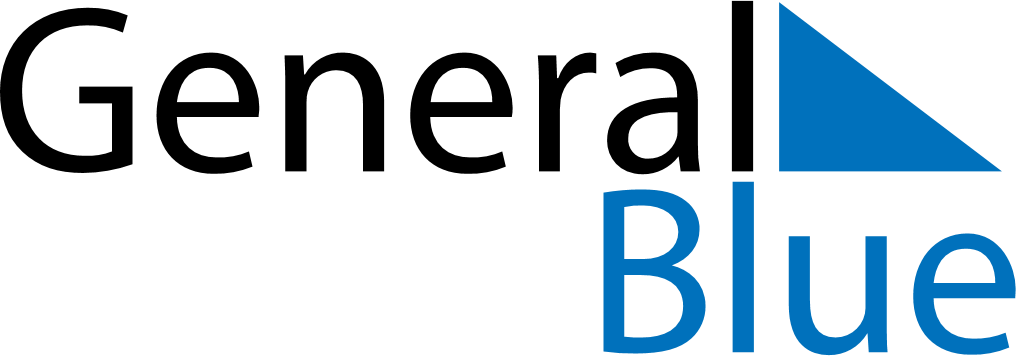 April 2024April 2024April 2024April 2024April 2024April 2024Tvaaker, Halland, SwedenTvaaker, Halland, SwedenTvaaker, Halland, SwedenTvaaker, Halland, SwedenTvaaker, Halland, SwedenTvaaker, Halland, SwedenSunday Monday Tuesday Wednesday Thursday Friday Saturday 1 2 3 4 5 6 Sunrise: 6:39 AM Sunset: 7:49 PM Daylight: 13 hours and 10 minutes. Sunrise: 6:36 AM Sunset: 7:51 PM Daylight: 13 hours and 14 minutes. Sunrise: 6:33 AM Sunset: 7:53 PM Daylight: 13 hours and 19 minutes. Sunrise: 6:31 AM Sunset: 7:55 PM Daylight: 13 hours and 24 minutes. Sunrise: 6:28 AM Sunset: 7:57 PM Daylight: 13 hours and 29 minutes. Sunrise: 6:25 AM Sunset: 7:59 PM Daylight: 13 hours and 34 minutes. 7 8 9 10 11 12 13 Sunrise: 6:22 AM Sunset: 8:02 PM Daylight: 13 hours and 39 minutes. Sunrise: 6:20 AM Sunset: 8:04 PM Daylight: 13 hours and 43 minutes. Sunrise: 6:17 AM Sunset: 8:06 PM Daylight: 13 hours and 48 minutes. Sunrise: 6:14 AM Sunset: 8:08 PM Daylight: 13 hours and 53 minutes. Sunrise: 6:12 AM Sunset: 8:10 PM Daylight: 13 hours and 58 minutes. Sunrise: 6:09 AM Sunset: 8:12 PM Daylight: 14 hours and 3 minutes. Sunrise: 6:06 AM Sunset: 8:14 PM Daylight: 14 hours and 7 minutes. 14 15 16 17 18 19 20 Sunrise: 6:04 AM Sunset: 8:17 PM Daylight: 14 hours and 12 minutes. Sunrise: 6:01 AM Sunset: 8:19 PM Daylight: 14 hours and 17 minutes. Sunrise: 5:59 AM Sunset: 8:21 PM Daylight: 14 hours and 22 minutes. Sunrise: 5:56 AM Sunset: 8:23 PM Daylight: 14 hours and 26 minutes. Sunrise: 5:53 AM Sunset: 8:25 PM Daylight: 14 hours and 31 minutes. Sunrise: 5:51 AM Sunset: 8:27 PM Daylight: 14 hours and 36 minutes. Sunrise: 5:48 AM Sunset: 8:29 PM Daylight: 14 hours and 41 minutes. 21 22 23 24 25 26 27 Sunrise: 5:46 AM Sunset: 8:32 PM Daylight: 14 hours and 45 minutes. Sunrise: 5:43 AM Sunset: 8:34 PM Daylight: 14 hours and 50 minutes. Sunrise: 5:41 AM Sunset: 8:36 PM Daylight: 14 hours and 55 minutes. Sunrise: 5:38 AM Sunset: 8:38 PM Daylight: 14 hours and 59 minutes. Sunrise: 5:36 AM Sunset: 8:40 PM Daylight: 15 hours and 4 minutes. Sunrise: 5:33 AM Sunset: 8:42 PM Daylight: 15 hours and 9 minutes. Sunrise: 5:31 AM Sunset: 8:44 PM Daylight: 15 hours and 13 minutes. 28 29 30 Sunrise: 5:28 AM Sunset: 8:46 PM Daylight: 15 hours and 18 minutes. Sunrise: 5:26 AM Sunset: 8:49 PM Daylight: 15 hours and 22 minutes. Sunrise: 5:24 AM Sunset: 8:51 PM Daylight: 15 hours and 27 minutes. 